Задание на повторение: математика  07.12.2020  Катя1     +   1  =   2                                             Сумма6+1= .7+1= .8+1= .9+1= .7+3= .Задание на повторение: математика  07.12.2020  Катя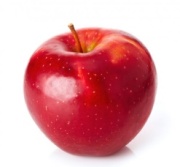 5-1= .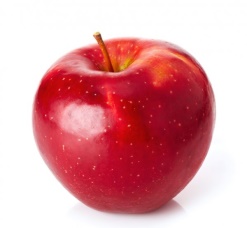 6-1 = .7-1= .